Приложение №1к положению о Всероссийском фестивале по спортивному туризму среди инвалидов ПОДА «Юрюзань - 2018»ПРЕДВАРИТЕЛЬНАЯ заявкана участие в  _____________________________________________________________________________________________________________________________________________________________(место проведения,  сроки проведения)от _____________________________________________________________________________________(наименование организации, город, субъект РФ)Руководитель команды  ________________________       /  ____________________________  /                                                    (Подпись)				   (ФИО)Руководитель органа исполнительной власти  субъекта Российской Федерации в области физической  культуры и спорта Российской Федерации                      ____________________   / ______________/     М.П.                                                                                                                               (Подпись)	                    (ФИО)Председатель региональной организации ВОИ                    ___________________ / ____________________/          М.П.                                                                                                                                                                                                                                                             (Подпись)                         (ФИО)                Предварительную заяку направлять на E-MAIL:  rssi@voi.ru  ДО 13 ИЮНЯ 2018 Г.Приложение №1Ак положению о Всероссийском фестивале по спортивному туризму среди инвалидов ПОДА «Юрюзань - 2018»СПОРТИВНЫЙ  КЛАСС УЧАСТНИКОВ с ПОДАна участие во Всероссийском фестивале по спортивному туризму среди инвалидов ПОДА«Юрюзань - 2018»название командысубъект Российской ФедерацииРуководитель команды ___________________________________ / ____________________________ /                                                                                            (Подпись)                                            (ФИО)Приложение №2к положению о Всероссийском фестивалепо спортивному туризму среди инвалидов ПОДА «Юрюзань - 2018»ТЕХНИЧЕСКАЯ ЗАЯВКАна участие во Всероссийском фестивале по спортивному туризму среди инвалидов ПОДА«Юрюзань - 2018»наименование мероприятиясубъект Российской ФедерацииРуководитель  команды __________________________________/ ____________________________________  /                                                             (Подпись)                                                               (ФИО)                    Командирующая организация _________________________________________________________________________________________                                                                                                                        (Полное название)Руководитель  командирующей  ______________________________/ ____________________________________  /               М. П.организации                                                     (Подпись)                                                          (ФИО)                    Техническую заяку направлять на E-MAIL:  RSSI@VOI.RU   ДО 13 ИЮНЯ 2018 Г.Приложение №3к положению о Всероссийском фестивалепо спортивному туризму среди инвалидов ПОДА «Юрюзань - 2018»ИМЕННАЯ заявкана участие во Всероссийском фестивале по спортивному туризму среди инвалидов ПОДА «Юрюзань - 2018»от _____________________________________________________________________________________(наименование организации, адрес, контактный телефон, электронный адрес)Руководитель команды  ________________________       /  ____________________________  /                              (Подпись)				   (ФИО)             Телефон, электронный адрес __________________________________________________________________________________Допущено _______ человек                                                       Врач                    _________________  /    ______________               /     М.П.                                                                                                                                     (Подпись)	                    (ФИО)Указанные в настоящей заявке ____________человек по состоянию здоровья допущены к участию в физкультурном мероприятии Главный врач ВФД_______________/____________________/ Дата________________/  М.П. ВФД                                       (Подпись)                     (ФИО)Председатель региональной организации ВОИ (РССИ) _______________________ / _____________________________ / М.П.                                                                                                                     (Подпись)                                            (ФИО)Допущено к соревнованиям ___________человек         Руководитель комиссии по допуску участников  __________________/_______________________ /                                                                                                                                                                                                                                               (Подпись)                              (ФИО)Руководитель органа исполнительной властисубъекта Российской Федерациив области физической культуры и спорта РФ ___________________________ / __________________________ / МП                                                                                                        (Подпись)                                     (ФИО)Приложение №4к положению о Всероссийском фестивале по спортивному туризму среди инвалидов ПОДА «Юрюзань - 2018»ЗАЯВКА НА СТРАХОВАНИЕ Всероссийский фестиваль по спортивному туризму среди инвалидов ПОДА  «Юрюзань - 2018»субъект Российской ФедерацииРуководитель команды ___________________________________ / ____________________________ /                                                                        (Подпись)                                            (ФИО)\*На каждого участника направляются следующие документы: копия паспорта (разворот страниц 2-3 и прописка), копия справки МСЭ (ВТЭК) с оборотом.                               СВЕДЕНИЯ направлять на E-MAIL:  rssi@voi.ru СТРОГО ДО 20 ИЮНЯ 2018 Г.Приложение №5к положению о Всероссийском фестивале поспортивному  туризму среди инвалидов  ПОДА «Юрюзань - 2018»Сведения о приезде и отъезде сборной команды (участников)ПРИМЕЧАНИЕ: Встреча участников Мероприятия  на ст. Кропачево организуется в здании             вокзала, в аэропорту г. Уфы в зоне прилета.СВЕДЕНИЯ направлять на E-MAIL RSSI@VOI.RU  ДО 20 ИЮНЯ 2018 Г.Приложение №6к положению о Всероссийском фестивалепо спортивному туризму среди инвалидов  ПОДА «Юрюзань - 2018»Схема проезда автотранспортом 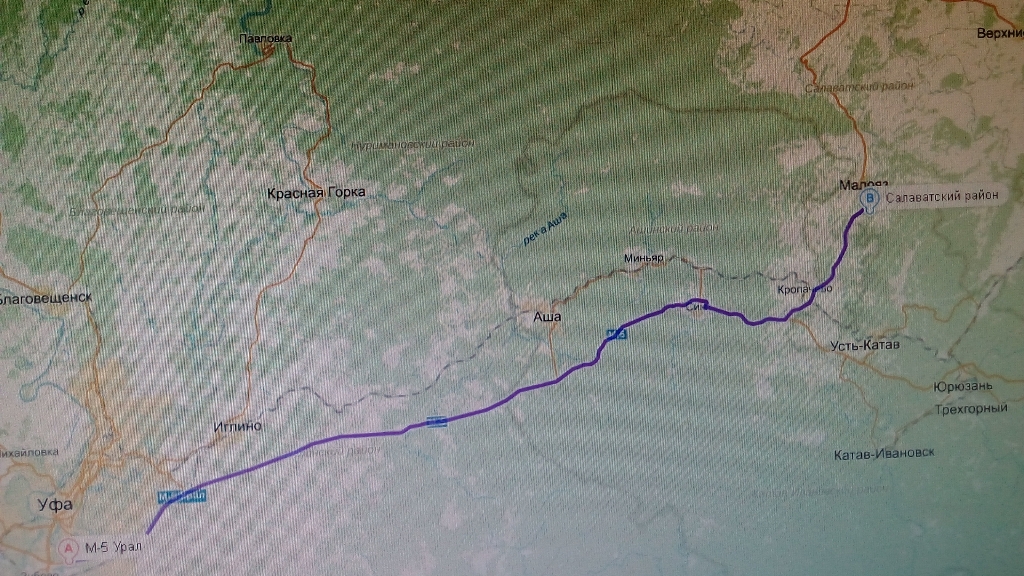 Поселок  Новые Каратавлы  Салаватского района  Республики Башкортостан,  GPS КООРДИНАТЫ: 55.134949, 58.169222№ п/пФамилия, имя, отчество (полностью)Дата рожд. Характер и локализация дефекта (напр., ампутация голени на уровне верхней трети) Участник на кресло - коляске:Ампутант/ Спинальник, прорчерк(Амп/Сп/-)Гр. инв. Спортивный  класс ПОДА (из списка – Прил. 1А)Адрес постоянного места жительства (регистрации)Размер спортивной формы (S - XXL)№ п/пФамилия, имя, отчество (полностью)Характер и локализация дефекта (напр., ампутация голени на уровне верхней трети) Участник на кресло - коляске:Ампутант/ Спинальник, прорчерк(Амп/Сп/-)Гр. инв. Спортивный  класс ПОДА (из списка – Прил. 1А)Адрес постоянного места жительства (регистрации)Размер спортивной формы (S - XXL)№ФИО участникаГруппа инвалидностиДЦПтетрапарезгемипарезнижний парапарезверхний парапарезодной верхней конечностиодной верхней конечностиПарезы и параличи (полиомиелит, ЧМН и др.)тетрапарезгемипарезнижних конечностейверхних конечностейодной нижней конечностиодной верхней конечностиНарушение развитиянижних конечностейодной нижней конечностиверхних конечностейодной верхней конечностиодной нижней и одной верхней конечностипозвоночникаНарушение функций конечностейнижних конечностейодной нижней конечностиверхних конечностейодной верхней конечностиодной нижней и одной верхней конечностиЗаболевания суставов и эндопротезыполиартритдр. системные заболеваниянижних конечностейбедраголениверхних конечностейплечаАмпутациябедраголениплечапредплечья кистипальцев на кистисочетанная ампутацияКолясочник 1 гр.СМТ на поясничном уровнеСМТ на грудном уровнесистемное заболеваниеампутация бедерСумма баллов123456Номер мобильного телефона______________________________________,   Электронная почта ____________________________________№ п/пФамилия, имя, отчество(спортсмена-любителя)ТренерТренерская            категорияСпортивный клуб                     (в котором состоит спортсмен-любитель)Заявленный блок соревнований 1.2.№ п/пФамилия, имя, отчество (полностью)Дата рождения (число, месяц, год)В качестве кого выезжает (руководитель, тренер, сопровождающий, спортсмен)№ Членского билета ВОИГруппа инв. Спортивный  класс ПОДАНомер ИНН,СС ПФ, № справки МСЭДомашний адрес (регистрация) с почтовым индексом, телефон, E-mailДопускврача№ФИО участника Мероприятия (полностью)Паспортные данные, прописка (регистрация)*Статус(руководитель, тренер, сопровождающий, спортсмен)Дата рожденияДата рожденияДата рождения№ФИО участника Мероприятия (полностью)Паспортные данные, прописка (регистрация)*Статус(руководитель, тренер, сопровождающий, спортсмен)деньмесяцгод№ФИО участника Мероприятия (полностью)Паспортные данные, прописка (регистрация)*Статус(руководитель, тренер, сопровождающий, спортсмен)деньмесяцгод123478912345678Номер мобильного телефона______________________________________Субъект РФ ______________________________________Количество участников всего:______________________________________из них на кресло-коляске:______________________________________Ф.И.О. руководителя команды______________________________________Номер мобильного телефона______________________________________Прибытие на ст. Кропачево/дата_____________Прилет в аэропорт г.Уфавремя_____________№ поезда/вагона/рейса_____________Отъезд от ст. Кропачево/Отъезд от ст. Кропачево/датадата_____________Вылет из аэропорт г.УфаВылет из аэропорт г.Уфавремявремя_____________№ поезда/вагона/рейса№ поезда/вагона/рейса_____________6.Приезд своим транспортомДата и время заезда: _______________Дата и время заезда: _______________Количество автотранспорта, марка машины и гос.номер:_____________________________________________Количество автотранспорта, марка машины и гос.номер:_____________________________________________6.Отъезд на своём транспортеДата отъезда:_______________Дата отъезда:_______________Количество автотранспорта, марка машины и гос.номер:_____________________________________________Количество автотранспорта, марка машины и гос.номер:_____________________________________________Руководитель команды    ___________   /Подпись/    ___________   /Подпись/          ________________________ /ФИО/          ________________________ /ФИО/